Kính gửi: - 	Sở Công Thương các tỉnh, thành phố;Sở Nông nghiệp và Phát triển nông thôn các tỉnh, thành phố;Các Hiệp hội ngành hàng, Trung tâm Xúc tiến thương mại địa phương.Nhằm hỗ trợ các cơ quan, doanh nghiệp tìm hiểu trực tiếp tình hình thị trường, tìm kiếm các cơ hội kinh doanh xuất nhập khẩu và đầu tư trong các lĩnh vực công nghiệp, thương mại với thị trường Áo và Đức, Cục Xúc tiến thương mại (Chi nhánh Trung tâm Hỗ trợ Xuất khẩu tại Thành phố Hồ Chí Minh trực thuộc Trung tâm Hỗ trợ Xuất khẩu) tổ chức Đoàn khảo sát, giao dịch thương mại và đầu tư tại Áo và Đức. Chi tiết như sau: 1. Thời gian (dự kiến): Từ ngày 17 đến 27 tháng 4 năm 2024. 2. Địa điểm: Vienna (Áo), Frankfurt, Hanover (Đức)..3. Chương trình (dự kiến):- Làm việc với các nhà phân phối, nhập khẩu, đầu tư tại Vienna, Frankfurt và Hanover;- Làm việc với các Hiệp hội ngành hàng tại Vienna, Frankfurt và Hanover;- Khảo sát thị trường bán buôn, bán lẻ tại Vienna, Frankfurt và Hanover;- Thăm quan, giao dịch tại Hội chợ Hannover Messe (Hội chợ chuyên ngành về công nghiệp, cơ khí). (Chương trình dự kiến của Đoàn gửi kèm).4. Ngành hàng: Đa ngành.5. Đối tượng tham gia: Doanh nghiệp thuộc mọi thành phần kinh tế; các tổ chức hỗ trợ kinh doanh và đầu tư (Trung tâm xúc tiến thương mại, Hiệp hội ngành hàng); khu công nghiệp, khu chế xuất, đại diện các cơ quan bộ, ngành, địa phương... 6. Quy mô: Khoảng 15 đến 25 cơ quan, tổ chức, doanh nghiệp.7. Chi phí:- Cơ quan, doanh nghiệp tham gia chi trả các chi phí: vé máy bay, ăn, ở, đi lại, phiên dịch, giao thương, tài liệu…- Ban tổ chức hỗ trợ một phần chi phí tổ chức các chương trình làm việc, bố trí các cuộc gặp gỡ đối tác, doanh nghiệp, nhà đầu tư tại Áo và Đức.8. Đăng ký tham gia Đoàn:Các Cơ quan, Doanh nghiệp quan tâm tham dự đăng ký theo mẫu (đính kèm) hoặc link: https://forms.gle/zNxWjNNYU85vdygA9Mã QR link đăng ký: 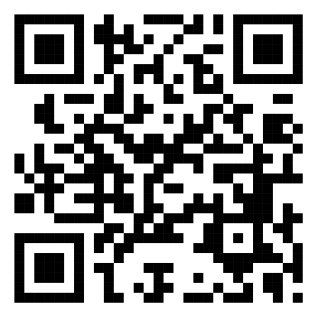 Hạn đăng ký tham gia: Thứ Sáu, ngày 15 tháng 03 năm 2024.Lưu ý: Các cơ quan, doanh nghiệp hoàn toàn chịu trách nhiệm về việc cử người tham gia Đoàn, đảm bảo tuân thủ quy định pháp luật.9. Đầu mối tiếp nhận đăng ký tham dự và thông tin chi tiết về Đoàn:Cục Xúc tiến thương mại – Trung tâm Hỗ trợ Xuất khẩu;Tầng 7, 20 Lý Thường Kiệt, phường Phan Chu Trinh, Hoàn Kiếm, Hà Nội;Người liên hệ: Anh Lương Cảnh Toàn (0988354238).Email: toanlc.vietrade@gmail.com./.PHIẾU ĐĂNG KÝ THAM GIA ĐOÀN KHẢO SÁT, GIAO DỊCH THƯƠNG MẠI VÀ ĐẦU TƯ TẠI ÁO VÀ ĐỨCKính gửi:  Ban Tổ chứcThông tin chung:2. Đăng ký nhân sự tham dự giao thương: Đề nghị cung cấp thông tin chi tiết của từng cá nhân tham gia Đoàn và bản photo trang thông tin nhân thân trong hộ chiếu.Thông tin cá nhânKinh nghiệm công tác: 3. Dịch vụ cần hỗ trợ:4.  Mục tiêu giao thương với các đối tác tại Áo và Đức: 5. Chúng tôi biết tới chương trình giao thương này qua nguồn tin sau:6. Hồ sơ đăng ký: Chúng tôi gửi hồ sơ đăng ký như sau:- Giấy đăng ký kinh doanh, giấy phép thành lập (sao y bản chính, có dấu của đơn vị);- Đơn đăng ký tham gia Đoàn (theo mẫu của Ban tổ chức);- Quyết định cử  nhân sự tham gia Đoàn;- Hồ sơ giới thiệu cơ quan, doanh nghiệp;- Bản sao mặt trước hộ chiếu của nhân sự dự kiến tham gia Đoàn.7. Chúng tôi cam kết chấp hành nghiêm chỉnh nội quy của Ban tổ chức đoàn doanh nghiệp Việt Nam và các quy định pháp luật liên quan về việc xuất nhập cảnh và cử người đi công tác ở nước ngoài./.……….., ngày…. tháng…. năm 2024Thủ trưởng đơn vị(Ký tên, đóng dấu)Vui lòng điền đầy đủ thông tin và gửi hồ sơ (01 bản cứng + 01 bản mềm) tới Ban tổ chức trước 17h00 Thứ  Sáu, ngày 08 tháng 03 năm 2024 đến Trung tâm Hỗ trợ xuất khẩu – Địa chỉ: Tầng 7, 20 Lý Thường Kiệt, phường Phan Chu Trinh, quận Hoàn Kiếm, Hà Nội. Người liên hệ: Anh Lương Cảnh Toàn (SDĐ: 0988354238); Email: toanlc.vietrade@gmail.comBỘ CÔNG THƯƠNGCỤC XÚC TIẾN THƯƠNG MẠISố:               /XTTM-HTXK    V/v mời tham gia Đoàn khảo sát, giao dịch thương mại và đầu tư tại Áo và ĐứcCỘNG HÒA XÃ HỘI CHỦ NGHĨA VIỆT NAMĐộc lập – Tự do – Hạnh phúcHà Nội, ngày     tháng 02  năm 2024Nơi nhận: - Như trên;- Lưu: VT, HTXK.CỤC TRƯỞNGVũ Bá Phú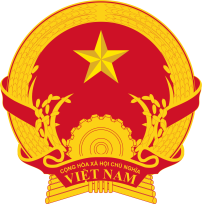 BỘ CÔNG THƯƠNGCỤC XÚC TIẾN THƯƠNG MẠI(Thực hiện: CHI NHÁNH TRUNG TÂM HỖ TRỢ XUẤT KHẨU TẠI THÀNH PHỐ HỒ CHÍ MINH)CHƯƠNG TRÌNH DỰ KIẾNĐOÀN KHẢO SÁT, GIAO DỊCH THƯƠNG MẠI VÀ ĐẦU TƯ TẠI ÁO VÀ ĐỨC
Thời gian:  Từ ngày 17 đến 27 tháng 4 năm 2024 (bao gồm cả thời gian đi và về)Địa điểm:  Vienna (Áo), Frankfurt, Hanover (Đức).Thời gian:Từ ngày 17 đến 27 tháng 4 năm 2024 (bao gồm cả thời gian đi và về)Địa điểm:Vienna (Áo), Frankfurt, Hanover (Đức).Đơn vị tổ chức:Chi nhánh Trung tâm Hỗ trợ Xuất khẩu tại TP Hồ Chí MinhTên đơn vị:     	Tiếng Việt:Tên đơn vị:     	Tiếng Việt:              	Tiếng Anh:              	Tiếng Anh:Tên giao dịch:Tên giao dịch:Tên giao dịch:Tên giao dịch:Địa chỉ:Địa chỉ:Địa chỉ:Địa chỉ:Mã số thuế:Mã số thuế:Mã số thuế:Năm thành lập:Điện thoại:Điện thoại:Điện thoại:Fax:E-mail:E-mail:E-mail:Website:Loại hình tổ chức DN Nhà nước  DN tư nhân 	    DN có vốn đầu tư nước ngoài  Tổ chức xúc tiến thương mại 	    Cơ quan quản lý Nhà nước DN Nhà nước  DN tư nhân 	    DN có vốn đầu tư nước ngoài  Tổ chức xúc tiến thương mại 	    Cơ quan quản lý Nhà nước DN Nhà nước  DN tư nhân 	    DN có vốn đầu tư nước ngoài  Tổ chức xúc tiến thương mại 	    Cơ quan quản lý Nhà nướcLoại hình kinh doanh Sản xuất  	       Xuất khẩu 	    Nhập khẩu 	 Tư vấn Sản xuất  	       Xuất khẩu 	    Nhập khẩu 	 Tư vấn Sản xuất  	       Xuất khẩu 	    Nhập khẩu 	 Tư vấnLĩnh vực hoạt động, kinh doanh chính Số lượng lao động:Số lượng lao động:Số lượng lao động:Số lượng lao động:Họ tênChức danhĐiện thoại liên hệNgày sinhSố hộ chiếu (công vụ hay phổ thông)Ngày cấp/Ngày hết hạn123Họ tênThời gian làm việc tại đơn vịKinh nghiệm tham gia hội chợ nước ngoài, giao dịch với đối tác nước ngoàiNghiệp vụ ngoại thươngTrình độ ngoại ngữ123 Visa Dịch vụ lưu trú (khách sạn, đi lại…) Phiên dịch Khác…………………………………………………………………………………… Khác…………………………………………………………………………………… Khác……………………………………………………………………………………1.2.3. Thư mời từ Ban tổ chức Báo/tạp chí DN khác giới thiệu Sở Công Thương Trung tâm XTTM, đầu tư Hiệp hội doanh nghiệp Website Cục XTTM Internet Nguồn khác………………